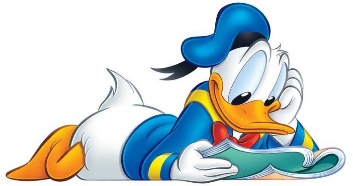 126 + 172= ……            528 + 371 = ……    660 + 216 = ……333 + 314 = ……          462 + 215 = ……    225 + 434 = ……232 + 457 = ……          315 + 210 = ……     314 + 555 =……519 + 140 = ……           157 + 522 = ……    240 + 241 = ……128 + 761 = ……          245 + 700 = ……    253 + 143 = ……714 + 183 = ……           277 + 122 = ……    129 + 600 = ……225 + 171 = ……           118 + 361 = ……     334 + 444 = 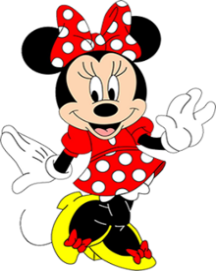  Ποιον αριθμό κρύβει η καρδούλα; 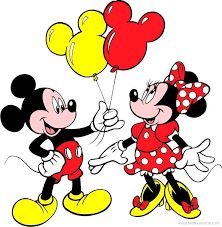 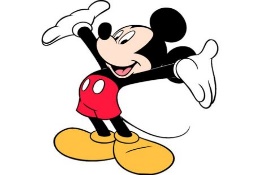      Τα πήγες καταπληκτικά μέχρι εδώ!!!                                             Λύσε κι αυτά   και τελειώσαμε!!!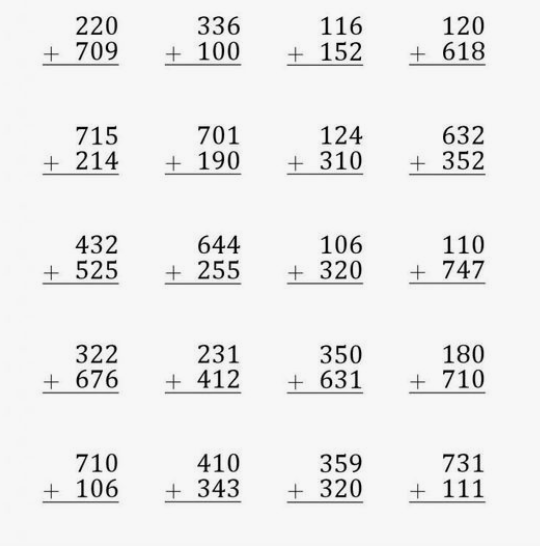 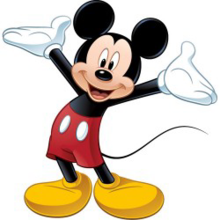 